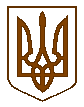 УКРАЇНАБілокриницька   сільська   радаРівненського   району    Рівненської    областіВ И К О Н А В Ч И Й       К О М І Т Е ТПРОЕКТ    РІШЕННЯ   серпня   2020  року                                                                                        №  Про присвоєння поштової адреси на житловий будинок	Розглянувши  заяву гр. Кухаревич Наталії Олексіївни  про присвоєння поштової адреси на житловий будинок в с. Глинки Рівненського району Рівненської області, взявши до уваги подані ним документи, керуючись п.п. 10 п.б ст. 30 Закону України «Про місцеве самоврядування в Україні», виконавчий комітет Білокриницької сільської радиВ И Р І Ш И В :Присвоїти гр. Кухаревич Н.О. поштову адресу на житловий будинок з  кадастровим номером 5624680700:05:017:1417, - с. Глинки, вул. Аеродромна, 3.Сільський голова                                                                       Тетяна ГОНЧАРУК